 EKE alkalom  Zoom applikáció segítségével.Találkozóra való bejelentkezésZoom első használatba vétellel telepített programmal böngészővel indítva telepített programmal zoom program indítássalés Az adott alkalom előtt egy meghívó érkezik. A meghívó tartalmaz egy kékszínnel kiemelt Linket (ha nem kiemelt, akkor a levélben található első „https://zoom.us”  kezdetű teljes sor, pl https://zoom.us/j/99030622750?pwd=aFNoaVUzWTRhUmJ1aG15RS9qdVRtUT09 ami a csendesnapunk linkje) amire az egér balgombbal klikkelve elindul a számítógépen használt internet böngésző program. ( alternativ lehetőség:  a link bemásolása a böngésző címsorába, majd ENTER) Ha még nincs telepítve a Zoom program, akkor az alul található „Download Now” kék feliratra kattintva indul a letöltés. Crome böngészőt használva pl. így jelenik meg a letöltött programot 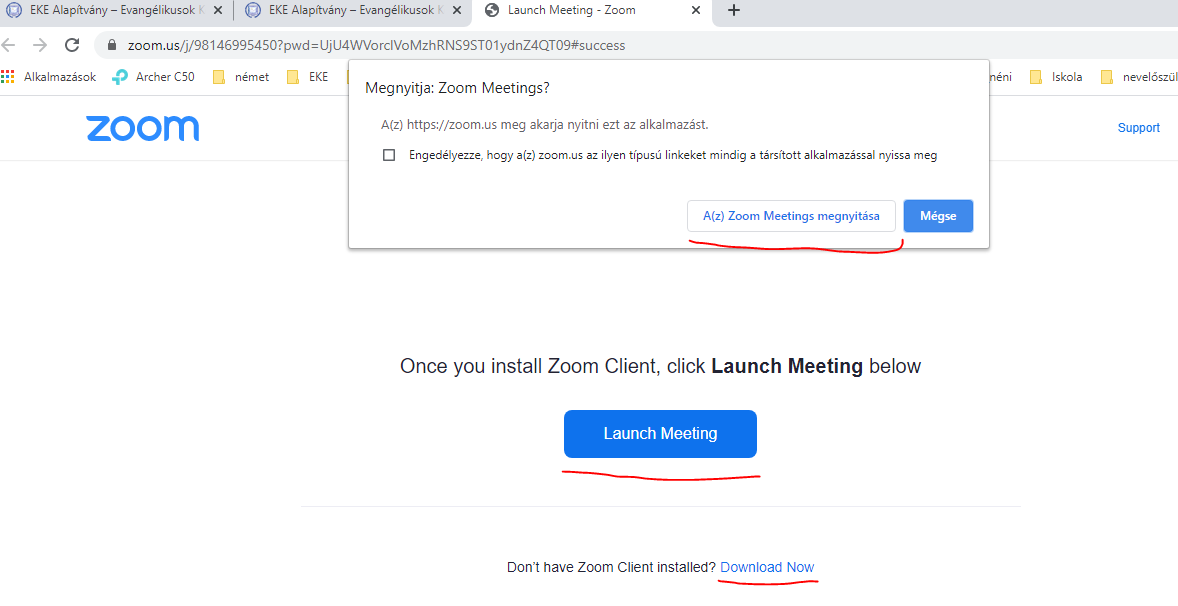 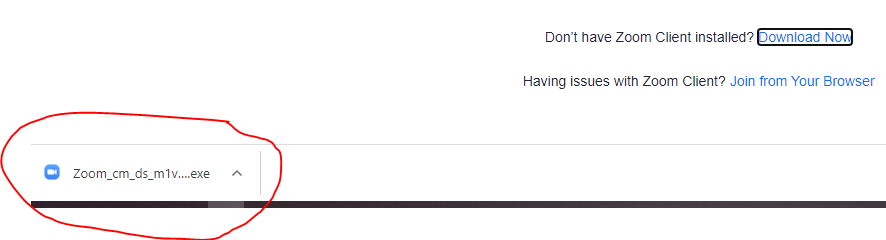 telepítés után ujra a Link-re kattintva pipáljuk ki az engedélyezést, majd kattintsunk a 
„A(z) Zoom Meeting megnyitása” gombra, így ez ablak többé nem jön fel.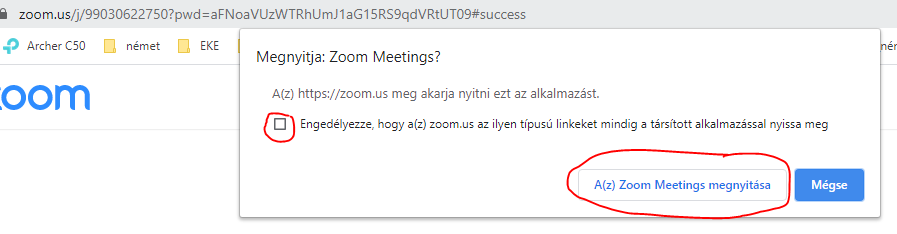 ( következő alkalommal már csak a következő felület látszik, és a kék gombra kattintva indíthatjuk a találkozóban a részvételünket.
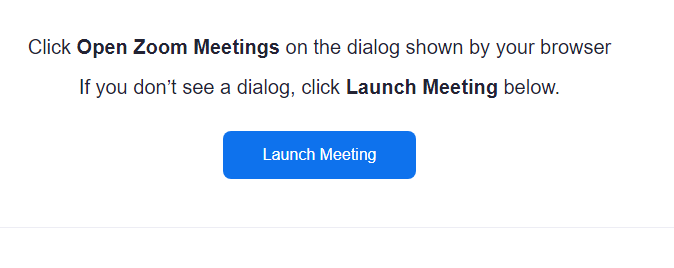 Evvel megkezdődik a bejelentkezés folyamata, ahol meg kell adni, hogy videóval jelentkezünk-e be. Kérem, hogy videóval jelentkezzünk be ha lehetséget. ez a „Join With Video” gombbal történi. 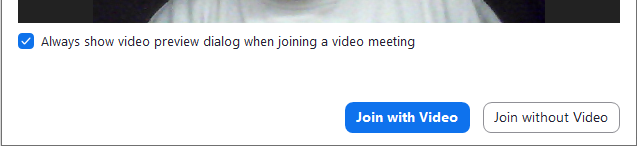 telepített Zoom esetén indítsuk el a Zoom programot. és a „Join a Meeting” gombbal lépjünk tovább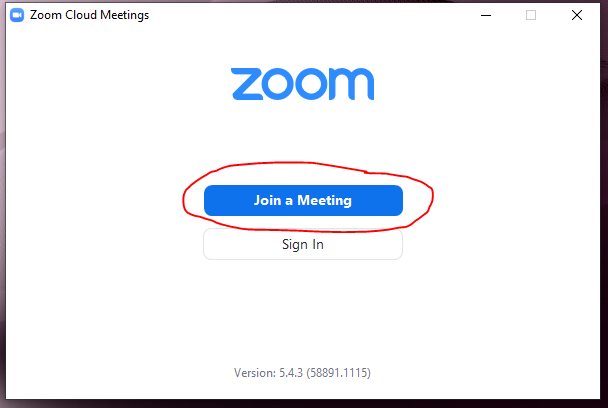 ebben az esetben a meghívólevélben kapott következő információkra lesz szükség: Meeting ID: 990 3062 2750
Passcode: 856437ha nem találunk a levélben Passcode-ot, az azt jelenti , hogy jó esetben nincs szükség jelszóra a találkozóba való belépéshez Írjuk be a Meeting ID a felső sorba ( későbbi ismételt bejelentkezés esetén a lefelé nyíló menüből is kiválaszthatjuk a már megnevezett találkozót 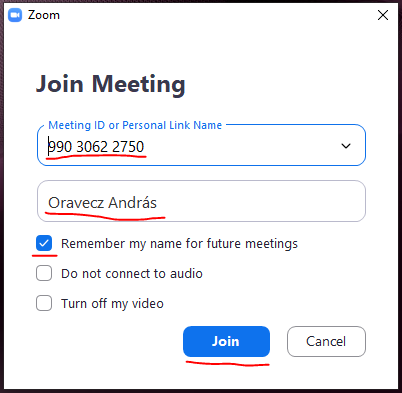 A következő sorba a bejelentkezési nevünket írjuk be. Kérem, hogy EKE alkalmak esetében mindig a saját nevünket írjuk be. ( ha többen vagyunk egy gépről bejelentkezve, akkor ha család, legalább a családi nevek és egy keresztnevet érünk).Az első pipa a név megjegyzésére, a következő két be nem pipált lehetőség pedig a hang ás a videó engedélyezését jelenti.„Join” gombbal léphetünk tovább a a jelszó megadásához, találkozóhoz, majd a „Join Meeting” enged a találkozóban való részvételhez. Abban az esetben, ha nincs kódkérés, vagy közvetlenül beenged a találkozóba, vagy egy várószobába visz, ahonnan a találkozó szervezője engedhet be.Eszközök a találkozó alattegeret megmozgatva előtűnik a menüsor. elérhető funkciók balról jobbra haladva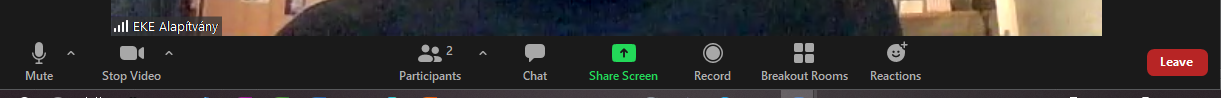 Az alkalmon általánosan kikapcsolt mikrofonnal vegyünk részt. csak akkor kapcsoljuk be, ha arra kérnek, vagy olyan mondanivalónk van. Mikrofon bekapcsolása és kikapcsolása: Egérrel a Mute gomb egyszeri kattintása, vagy az „Alt” és „A” gomb együttes megnyomása. rövid idejű megszólalás esetén elegendő a „space” (szóköz) hosszú gomb nyomva tartásával beszélni. Megszólaláskor ne kezdjünk azonnal beszélni, mert az első hangokat nem fogják hallani. Közös éneklés esetén csak az erre felkért személy ( a vele egy fizikai légtérben levőkkel együtt) hangja legyen hallható, ( némítsuk le a saját hangunkat és úgy énekeljünk) mert szétcsúsznak a hangok, nem lesz hallgatható és együtt énekelhető az ének.Csoportbeszélgetések (Brekout Rooms - csoportok képzése)A Zoom lehetővé teszi, hogy kijelentkezés nélkül a nagyközösségi alkalomból (virtuális nagyterem, templom) meghívó által képzett csoportokba (virtuális kisterem) osztva csoportbeszélgetésen vegyünk részt. Alább ennek a használatát írom le. A csoportbeszélgetés indításakor a egy újabb ablak jelenik meg a képernyőn, ami arra figyelmeztet, hogy a csoportos beszélgetés elkezdődött, lépjünk be a csoportunkba. 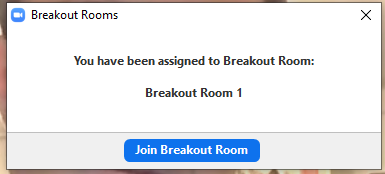 Ez apélda szerinti ablak azt közli, hogy a számunkra az 1. csoport nyílt meg, és csatlakozzunk a csoporthoz  „Join Breakout Room” gomb megnyomásával.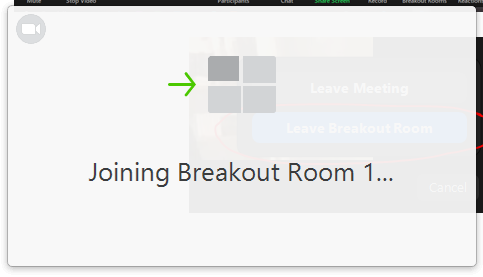 A csoportba való belépés kicsit időigényes kb ½ perc,türelmet igénnyel.Belépés alatt a következő ablakot láthatjuk: Kivárva az időt belépünk a csoportba, ahol a már megszokott felület vár, de kevesebb résztvevővel. 
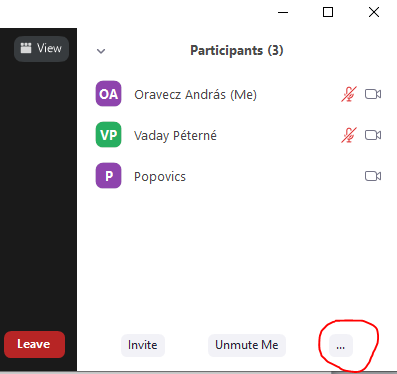 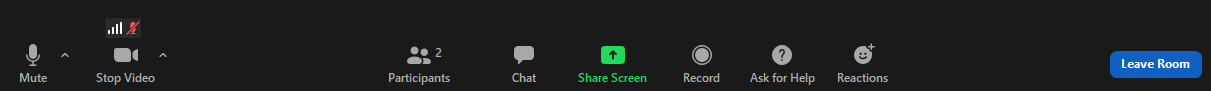 A résztvevők (Participants) megnyomásával a képernyő jobb oldalán megjelenik a résztvevők listája. Az is megfigyelhető, hogy kinek van kikapcsolva mikrofonja. A csoportos beszélgetés alatt is célszerű alap állapotban a mikorfont kikapcsolni, a külső nem kívánatos zajok kiszűrésére. 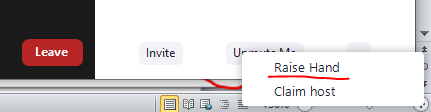 Szólásra jelentkezni a jobb alsó sarokban található  …  felületre kattintva a kéz felemeléssel (Raise Hand), lehet.  A gomb megnyomásával a személy neve mellett megjelenik egy kék felemelt kéz jelezve a hozzászólási szándékot. 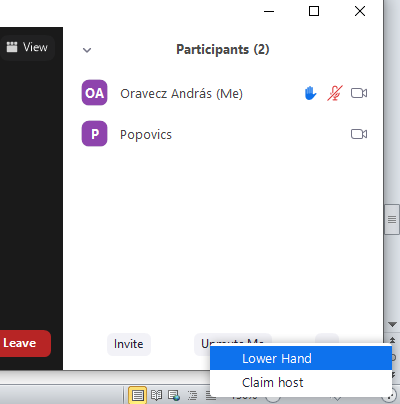 a három pont mellett balra megtalálható a mikrofon újabb bekapcsolásának lehetősége: Unmute Me gomb formában. A kéz leengedése a „…” újra megnyomása után a „Lower Hand” gomb segítségével történikA csoportos beszélgetés végét a meghívó jelzi: megjelenik egy óra, ami a hátra levő időt számolja. 
A csoportból vissza lehet lépni a (közös terembe)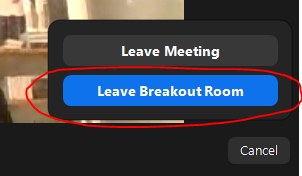 Ez a következő képpen történik: MuteStop VideoPartcipiantChatShare ScreenRecordBrekout RoomsReactionLeavemikrofon némításakamera letiltásarésztvevőkszöveges üzenet írásképernyő megosztás (ha engedélyezett)Felvételcsoportok képzésejelzések, jelentkezés, találkozó elhagyása